INDICAÇÃO Nº 274/2018Sugere ao Poder Executivo Municipal que proceda a roçagem e limpeza na extensão da Rua Rocha Pombo no Jd. Batagim.  (A)Excelentíssimo Senhor Prefeito Municipal, Nos termos do Art. 108 do Regimento Interno desta Casa de Leis, dirijo-me a Vossa Excelência para sugerir ao setor competente que proceda a roçagem e limpeza na extensão da Rua Rocha Pombo no Jd. Batagim.Justificativa:Fomos procurados por munícipes solicitando essa providencia, pois, da forma que se encontra as laterais da referida rua está com mato alto e sujeira, causando transtornos e insegurança.Plenário “Dr. Tancredo Neves”, em 12 de Dezembro de 2017.José Luís Fornasari                                                  “Joi Fornasari”                                                    - Vereador -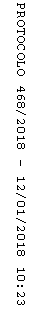 